South Stoke Primary School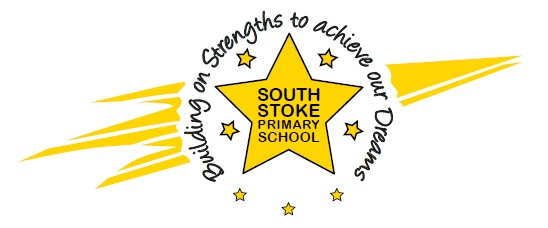 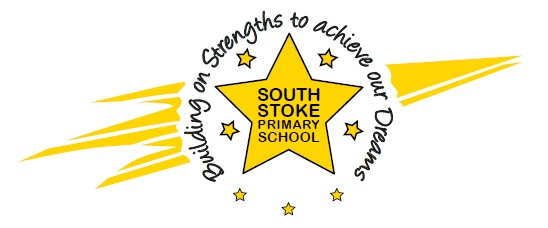  The Street		South Stoke      Nr Reading	 			RG8 0JS			         Telephone / Fax:  01491 872948							Email – office.2507@south-stoke.oxon.sch.uk									    www.southstokeschool.orgHeadteacher – Miss Amanda RogersSeptember 2023Pecuniary Interests2023/24GovernorPositionPecuniary InterestAmanda RogersHead TeacherNoneClare WortleyParent GovernorNoneAlastair NicholsonCo-opted GovernorNoneNicola TownsendStaff GovernorNoneLynn Jenkins Co-opted GovernorNoneIvo LasanCo-opted GovernorNoneShivani DabasiaCo-opted GovernorNoneMarie MurphyClerk to GovernorsNone